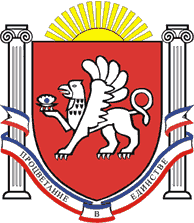 РЕСПУБЛИКА КРЫМРАЗДОЛЬНЕНСКИЙ РАЙОНАДМИНИСТРАЦИЯ  БЕРЕЗОВСКОГО  СЕЛЬСКОГО ПОСЕЛЕНИЯПОСТАНОВЛЕНИЕ13.09.2018 г.                                                        с. Березовка                                          № 244     Об утверждении Порядка и условий предоставления в аренду имущества, находящегося в собственности муниципального образования Березовское сельское поселение Раздольненского района Республики Крым, включенного в Перечень муниципального имущества, находящегося в собственности муниципального образования Березовское сельское поселение Раздольненского района Республики Крым и свободного от прав третьих лиц (за исключением имущественных прав субъектов малого и среднего предпринимательства), предназначенного для предоставления во владение и (или) в пользование субъектам малого и среднего предпринимательства и организациям, образующим инфраструктуру поддержки субъектов малого и среднего предпринимательства   На основании Федеральных законов № 131-ФЗ от 06.10.2003 «Об общих принципах организации местного самоуправления в Российской Федерации»,  № 135-ФЗ от 26.07.2006 «О защите конкуренции», № 209-ФЗ от 24.07.2007 «О развитии малого и среднего предпринимательства в Российской Федерации», № 159-ФЗ от 22.07.2008 «Об особенностях отчуждения недвижимого имущества, находящегося в государственной собственности субъектов Российской Федерации или в муниципальной собственности и арендуемого субъектами малого и среднего предпринимательства, и о внесении изменений в отдельные законодательные акты Российской Федерации», Законов Республики Крым № 54-ЗРК от 21.08.2014 «Об основах местного самоуправления в Республике Крым, № 30-ЗРК от 17.07.2014 «О развитии малого и среднего предпринимательства в Республике Крым», приказа Федеральной антимонопольной службы Российской Федерации от 10.02.2010 № 67 «О порядке проведения конкурсов или аукционов на право заключения договоров аренды, договоров безвозмездного пользования, договоров доверительного управления имуществом, иных договоров, предусматривающих переход прав в отношении государственного или муниципального имущества, и перечне видов имущества, в отношении которого заключение указанных договоров может осуществляться путем проведения торгов в форме конкурса», руководствуясь Уставом муниципального образования Березовское сельское поселение, Положением о порядке владения, пользования и распоряжения собственностью муниципального образования Березовское сельское поселение ПОСТАНОВЛЯЮ:         1. Утвердить Порядок и условия предоставления в аренду имущества, находящегося в собственности муниципального образования Березовское сельское поселение Раздольненского района Республики Крым, включенного в Перечень муниципального имущества, находящегося в собственности муниципального образования Березовское сельское поселение Раздольненского района Республики Крым и свободного от прав третьих лиц (за исключением имущественных прав субъектов малого и среднего предпринимательства), предназначенного для предоставления во владение и (или) в пользование субъектам малого и среднего предпринимательства и организациям, образующим инфраструктуру поддержки субъектов малого и среднего предпринимательства (приложение).2. Настоящее постановление вступает в силу со дня его официального опубликования и подлежит официальному обнародованию путем размещения на информационном стенде  Администрации Березовского сельского поселения,  расположенном по адресу: с. Березовка, ул. Гагарина, 52 и  на официальном сайте Администрации в сети Интернет (http:///berezovkassovet.ru/).          3. Контроль исполнения настоящего постановления оставляю за собой.Председатель Березовского сельского совета - глава АдминистрацииБерезовского сельского поселения                                                            А.Б. НазарПриложение к постановлению АдминистрацииБерезовского  сельского поселенияот 13.09.2018г.  № 244         Порядок и условия
предоставления в аренду имущества, находящегося в собственности муниципального образования Березовское сельское поселение Раздольненского района Республики Крым, включенного в Перечень муниципального имущества, находящегося в собственности муниципального образования Березовское сельское поселение Раздольненского района Республики Крым и свободного от прав третьих лиц (за исключением имущественных прав субъектов малого и среднего предпринимательства), предназначенного для предоставления во владение и (или) в пользование субъектам малого и среднего предпринимательства и организациям, образующим инфраструктуру поддержки субъектов малого и среднего предпринимательства1. Арендаторами имущества, включенного в Перечень муниципального имущества, находящегося в собственности муниципального образования Березовское сельское поселение и свободного от прав третьих лиц (за исключением имущественных прав субъектов малого и среднего предпринимательства), предназначенного для предоставления во владение и (или) в пользование субъектам малого и среднего предпринимательства и организациям, образующим инфраструктуру поддержки субъектов малого и среднего предпринимательства (далее - Перечень), могут быть:а) субъекты малого и среднего предпринимательства, отвечающие критериям отнесения к числу субъектов малого и среднего предпринимательства в соответствии с Федеральным законом от 24.07.2007 № 209-ФЗ «О развитии малого и среднего предпринимательства в Российской Федерации»;б) организации, образующие инфраструктуру поддержки малого и среднего предпринимательства и осуществляющие деятельность в соответствии Федеральным законом от 24.07.2007 № 209-ФЗ «О развитии малого и среднего предпринимательства в Российской Федерации».2. Имущество, включенное в Перечень, предоставляется в аренду в соответствии с Федеральным законом от 26.07.2006 № 135-ФЗ «О защите конкуренции».3. Размер арендной платы устанавливается в соответствии с Федеральным законом от 29.07.1998 № 135-ФЗ «Об оценочной деятельности в Российской Федерации», на основании Методики расчета и распределения арендной платы при передаче в аренду имущества, находящегося в собственности муниципального образования Березовское сельское поселение.4. Срок, на который заключаются договоры в отношении имущества, включенного в Перечень, должен составлять не менее чем пять лет. Срок договора может быть уменьшен на основании поданного до заключения такого договора заявления лица, приобретающего права владения и (или) пользования. Максимальный срок предоставления бизнес-инкубаторами муниципального имущества в аренду (субаренду) субъектам малого и среднего предпринимательства не должен превышать три года.5. Изменение целевого использования арендуемого муниципального имущества, указанного в договоре аренды, возможно только правовыми актами Березовского сельского совета при условии необходимости решения вопросов местного значения.6. При проведении торгов на право заключения договоров аренды муниципального имущества, включенного в Перечень, к участию в данных торгах допускаются только субъекты малого и среднего предпринимательства, осуществляющие деятельность в соответствии с Федеральным законом от 24.07.2007 № 209-ФЗ «О развитии малого и среднего предпринимательства в Российской Федерации».7. Оформление, подписание, государственная регистрация, а также расторжение договора аренды осуществляются в соответствии с действующим законодательством.